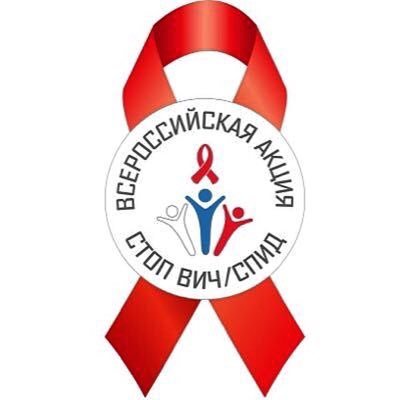 О Всероссийской акции «Стоп ВИЧ/СПИД»Всемирный день борьбы со СПИДом отмечается ежегодно 01 декабря, начиная с 1988 года, и стал первым международно признанным днём, посвящённым охране здоровья.Всероссийская акция «СТОП ВИЧ/СПИД» проводится с 2016 года: первый этап приурочен ко Всемирному дню памяти жертв СПИДа (19 мая), второй – ко Всемирному дню борьбы со СПИДом (01 декабря). Данное мероприятие всегда посвящёно определённой теме. Тема 1 декабря 2022 года – «Время для равенства!». Этот девиз означает дальнейшее расширение доступности качественных средств предотвращения и лечения заболевания для всех нуждающихся. Свободное, в том числе анонимное тестирование всех желающих. С 28 ноября по 04 декабря 2022 года на территории  Краснодарского края пройдёт Всероссийская акция «Стоп ВИЧ/СПИД», приуроченная ко Всемирному дню борьбы со СПИДом.Акция проводится в рамках Национального проекта «Демография».Главная задача акции – привлечь  внимание жителей страны к проблеме распространения ВИЧ-инфекции и СПИДа, довести до каждого правильную и полную  информацию об основных  мерах профилактики заболевания, сформировать у молодого поколения сознательное и ответственное поведение.ВИЧ-инфекция остаётся глобальной проблемой человечества, пандемия ВИЧ длится уже более 40 лет! Вирус иммунодефицита человека (ВИЧ) разрушает и ослабляет функцию иммунных клеток, поэтому у инфицированных людей постепенно развивается иммунодефицит и если не начать лечение, то через 10-12 лет после заражения ВИЧ переходит в последнюю стадию – СПИД, который сопровождается разрушением иммунной системы и человек умирает. Несмотря на прогресс в борьбе с этим социально-значимым заболеванием вылечить его по сей день невозможно, продлить жизнь можно только с помощью лекарств (АРТ) — антиретровирусная терапия (препятствует размножению вируса в организме, его количество снижается, что уменьшает передачу вируса другим людям, сохраняет жизнь человеку с ВИЧ). Теперь это просто хроническое состояние, требующее ежедневного приёма лекарств. Следуя предписаниям врача, ВИЧ-положительные люди могут вести нормальную жизнь, и в развитых странах ожидаемая продолжительность жизни у них не сильно отличается от таковой у здоровых людей.По данным Всемирной организации здравоохранения ВИЧ унёс почти 33 миллионов жизней. Сегодня во всем мире проживает с диагнозом «ВИЧ-инфекция» до 40 миллионов человек, большинство их них получают АРТ.
	Первый случай ВИЧ-инфекции в России официально зарегистрирован в 1987 году. Через 25 лет в нашей стране насчитывалось уже более 650 тысяч заболевших граждан, а в 2016 году зарегистрирован миллионный заболевший. По состоянию на 31.12.2020 года в России зарегистрировано уже почти 1,5 миллиона случаев ВИЧ-инфекции, каждый час заражается 9 человек и ежегодно 90 тысяч человек узнают, что заражены.Заболевают люди любого возраста, в группе риска остаётся молодёжь, однако сегодня всё больше в эпидемию вовлекаются граждане от 30 до 60 лет (80 % выявленных случаев).Противодействие распространению ВИЧ-инфекции в нашей стране входит в число государственных приоритетов. Принятые Правительством Российской Федерации системные меры позволили достичь позитивных изменений в борьбе с этим заболеванием. Ежегодно отмечается рост числа лиц, обследованных на ВИЧ-инфекцию, в том числе в рамках проведения диспансеризации и профилактических медицинских осмотров. За последние 3 года возросло число случаев с установленным диагнозом ВИЧ-инфекции на ранних стадиях инфицирования.Статистика Краснодарского краяПо оценкам специалистов, в настоящее время только 75 % людей с ВИЧ знают свой статус. Поскольку на первоначальной стадии инфекция протекает в скрытой форме (может быть бессимптомной в течение нескольких лет), то одной из важнейших задач сегодня является увеличение охвата населения тестированием на ВИЧ-инфекцию. Только лабораторный тест на ВИЧ-инфекцию позволяет своевременно её выявить. Благодаря принимаемым мерам ежегодно более 34 миллионов россиян проходят тестирование на ВИЧ, а уровень информированности населения в период проведения мероприятий акции доходит до 80 %.Вместе с тем остановить эпидемию пока не удаётся, несмотря на широкие профилактические и лечебные мероприятия. Для более эффективного противодействия распространению инфекции необходимо каждому человеку нести личную ответственность за своё здоровье, быть приверженным здоровому образу жизни, отказаться от алкоголя и употребления наркотиков.Важно помнить, что сегодня ВИЧ-инфекция - это не приговор. Своевременная диагностика и лечение позволяет информированному человеку  жить нормальной жизнью, создавать семью, быть счастливым.Приглашаем работодателей города Краснодара принять активное участие в  проведении  Акции и рекомендуем:распространять тематические листовки по вопросу профилактики ВИЧ/СПИДа, в организации, в том числе при приёме на работу и проведении инструктажа по охране труда.Подробнее с концепцией Акции и материалами по её проведению можно ознакомиться на официальном сайте -  стопвичспид.рфТакже можно ознакомиться с видеоматериалом «Тест на ВИЧ. ПРОЙТИ НЕЛЬЗЯ ОТКЛАДЫВАТЬ» по ссылке: https://cloud.mail.ru/stock/5mJ8hqDJgBtef7QiE4yLKm9HгодаЛюди, живущие с ВИЧВыявлено за годУмерли от ВИЧ202022 469444201921 0712 791487201818 8182 886434201716 5412 636426201614 3342 395385201512 6892 084232201410 8491 565192